School Year _________________Economically Disadvantaged ApplicationThis application should be completed even if your student attends a Community Eligibility Provision or Provision School.School:	Grade:	Student Number:  	Student Name:	_____________________________________Signature: I certify that all information provided on this form is true to the best of my knowledge and that all household income is        reported. I understand that this information will impact federal and state funding to the school.Sign Here:	Date: _______________________________Print Name: _____________________________________________________________________________________                                     Qualified                                         Not Qualified              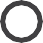  Less than $22,311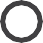  Between  $45,510  and  $53,243 Between  $76,442  and  $84,175 Between $22,311 and $30,044 Between  $53,243  and  $60,976 Between  $84,175  and  $91,908 Between  $30,044  and  $37,777 Between  $60,976  and  $68,709 Between  $91,908  and  $99,641 Between  $37,777  and  $45,510 Between  $68,709  and  $76,442 Between $99,641  and  $107,374 One (1) Five (5) Nine (9) Two (2) Six (6) Ten (10) Three (3) Seven (7) Eleven (11) Four (4) Eight (8) Twelve (12)